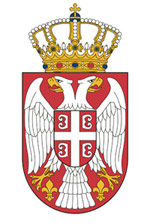              
            Република СрбијаМИНИСТАРСТВО КУЛТУРЕ       И ИНФОРМИСАЊА  Број: 404-02-45/2015-07/4-2          Датум: 27.07.2015.               Б е о г р а д            Влајковићева 3           ЈН МВ 08/2015            Предмет: Одговор на питање у вези са јавном набавком услуга ЈН МВ 08/2015Дана 27.07.2015. године електронским путем упућено је питање у вези са јавном набавком ЈНМВ 08/2015 услуге дизајна, припреме за штампу и штампање материјала за потребе Министарства културе и информисања следеће садржине:ПИТАЊЕ 1Појашњење везано тачне а не оквирно дате тираже за сваку од стваки из техничке спецификације.На постављенo питањe, Комисија  која је именована за спровођење поступка јавне набавке мале  вредности, сходно члану 54 Закона о јавним набавкама даје следећи одговор:ОДГОВОР 1          Сходно Конкурсној документацији ЈНМВ 08/2015 услуге дизајна, припреме за штампу и штампање материјала за потребе Министарства културе и информисања, где је Наручилац навео да се у обрасцу VI  -  образац понуде у тачки 3 обавезно наведе и јединична цена и укупна цена за процењени тираж.  У конкурсној документацији Наручилац је предвидео могућност да се искаже ОКВИРНА потреба за потребним количинама у случајевима када Наручилац не може унапред прецизно да одреди и тада  Наручилац задржава право да током реализације уговора са изабраним понуђачем промени количине појединих добара које су обухваћене набавком, а према објективним потребама Наручиоца током периода за који се уговор закључује и средствима која су предвиђена за ову набавку. Сходно томе, у понуди  Понуђач наводи јединичну цену и укупну оквирну цену без ПДВ-а и са ПДВ-ом.КОМИСИЈА 